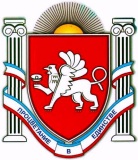 Республика КрымБелогорский районЗуйский сельский совет36 сессия 1-го созываРЕШЕНИЕ22 марта 2017 г.										№ 360Об утверждении Положения о порядке оказанияподдержки гражданам и их объединениям, участвующимв охране общественного порядка, создания условий длядеятельности народных дружин на территории Зуйскогосельского поселения Белогорского района Республики КрымВ целях реализации Федерального закона от 06.10.2003 № 131-ФЗ «Об общих принципах организации местного самоуправления в Российской Федерации», Федерального закона от 02.04.2014  № 44-ФЗ «Об участии граждан в охране общественного порядка в Республике Крым», в соответствии с Уставом муниципального образования Зуйское сельское поселение, принятого решением Зуйского сельского совета № 15 от 05.11.2014г. постановляю:1.Утвердить Положения о порядке оказания поддержки гражданам и их объединениям, участвующим в охране общественного порядка, создания условий для деятельности народных дружин на территории Зуйского сельского поселения Белогорского района Республики Крым.2.Настоящее постановление вступает в силу через 10 дней после его официального опубликования в районной газете «Сельская новь».3. Настоящее постановление подлежит обнародованию на  официальном сайте администрации Зуйского сельского поселения.4.Контроль за исполнением постановления возложить на заместителя главы администрации Зуйского сельского поселения Сорокина С.А.Председатель Зуйского сельского советаглава администрации Зуйского сельского поселения			А.А.ЛахинПриложение к решению сессии 36 сессииЗуйского сельского совета от 22.03.2017 № 360ПОЛОЖЕНИЕо порядке оказания поддержки гражданам и их объединениям, участвующим в охране общественного порядка, создания условий для деятельности народных дружин на территории Зуйского сельского поселения Белогорского района Республики Крым1.Общие положения1.1.Положение о  порядке оказания поддержки гражданам и их объединениям, участвующим в охране общественного порядка, создания условий для деятельности народных дружин на территории Зуйского сельского поселения Белогорского района Республики Крым (далее –Положение)  определяет полномочия органов местного самоуправления Зуйского сельского поселения  и меры по созданию условия для деятельности народных дружин и поддержки граждан и их объединений, участвующих в охране общественного порядка на территории Зуйского сельского поселения.1.2.Правовую основу настоящего Положения  определяет Федеральный закон от 02.04.2014 № 44-ФЗ «Об участии граждан в охране общественного порядка», другие федеральные законы  и принятые в соответствии с ними иные нормативные правовые акты Российской Федерации, Закон Республики Крым от 26.10.2016 № 288-ЗРК/2016 «Об отдельных вопросах участия граждан в охране общественного порядка в Республике Крым», иные законы и нормативные правовые акты Республики Крым, муниципальные нормативные правовые акты администрации Зуйского сельского поселения.1.3.В настоящем Положении под созданием условий для деятельности добровольных формирований населения по охране общественного порядка принимается комплекс  организационно-правовых, организационно-технических, материально-технических мероприятий и распорядительных действий по обеспечению скоординированной  деятельности, направленной на достижение целей и задач добровольными формированиями населения пол охране общественного порядка на территории Зуйского сельского поселения.2.Полнолмочия  органов местного самоуправления Зуйского сельского поселения по оказанию поддержки гражданам и их объединениям, участвующим в охране общественного порядка, создания условий для деятельности народных дружин на территории Зуйского сельского поселения.2.1.К полномочиям администрации Зуйского сельского поселения по оказанию поддержки гражданам и их объединениям, участвующим в охране общественного порядка, создания условий для деятельности народных дружин на территории Зуйского сельского поселения.2.1.1. Принятие муниципальных правовых актов по вопросам оказания поддержки гражданам и их объединениям, участвующим в охране общественного порядка, создания условий  для деятельности народных дружин на территории Зуйского сельского поселения.2.1.2. Утверждение расходов бюджета администрации Зуйского сельского поселения на оказание поддержки гражданам и их объединениям, участвующим в охране общественного порядка, создания условий  для деятельности народных дружин на территории Зуйского сельского поселения при принятии решения о бюджете администрации Зуйского сельского поселения на очередной финансовый год.2.1.3. Установление границы территории, на которой может быть создана народная дружина;2.1.4. Установление дополнительных льгот и компенсаций для народных дружинников, гарантий правовой и социальной защиты членов семей народных дружинников  в случае гибели народного дружинника  в период участия в проводимых органами внутренних дел (полицией) или иными  правоохранительными органами мероприятиях по охране общественного порядка, а также иных форм их материальной заинтересованности и социальной защиты.2.2. К полномочиям администрации Зуйского сельского поселения по оказанию поддержки гражданам и их объединениям, участвующим в охране общественного порядка, создания условий  для деятельности народных дружин на территории Зуйского сельского поселения.2.2.1. Принятие и организация выполнения муниципальных программ по созданию условий для деятельности добровольных формирований населения по охране общественного порядка.2.2.2.Принятия решения о порядке, установленном нормативными правовыми актами администрации Зуйского сельского поселения о передаче во владение и (или) пользование муниципального имущества народной дружине, действующей на  территории Зуйского сельского поселения, помещения, технических и иных материальных средств, необходимых для осуществления их деятельности.2.2.3. Создание и формирование штаба по координации деятельности народных дружин в соответствии с требованиями, установленными Законом Республики Крым от 26.10.2016 № 288-ЗРК/2016 «Об определенных вопросах участия граждан в охране общественного порядка в республике Крым.2.2.4. поддержка добровольных формирований населения по охране общественного порядка на территории Зуйского сельского поселения как социально ориентированных некоммерческих организаций в соответствии с действующим законодательством.2.2.5.Работа по привлечению населения Зуйского сельского поселения к выполнению  на добровольной основе  своего общественного долга, в целях оказания содействия правоохранительным органам в обеспечении общественного порядка  на территории округа.2.2.6. Размещение в целях содействия гражданам, участвующим в поиске лиц, пропавших без вести, официальном сайте в государственной информационной системе «Портал Правительство Крым» в информационной системе сети «Интернет» в разделе Зуйский сельский совет, а также в средствах массой информации, в том числе в общероссийских обязательных общедоступных телеканалах и радиоканалах общедоступную информацию о лицах, пропавших без вести, месте их предполагаемого поиска, контактную информацию координаторов мероприятий по поиску лиц, пропавших без вести, иную общедоступную информацию, необходимую для эффективного поиска лиц, пропавших без вести.2.2.7.Подготовка рекомендаций по решению вопросов формирования организационных групп, определения маршрута и места предполагаемого поиска, иных вопросов осуществляемых гражданами, участвующими в поиске лиц, пропавших без вести.2.2.8. Предоставление общедоступной информации о лицах, пропавших без вести, месте их предполагаемого поиска, иную общедоступную информацию, необходимую для эффективного поиска лиц, пропавших без вести.2.2.9.Согласовангие избрания членами народных дружин командира народной дружины.2.2.10.Установление порядка уведомления  о создании народной дружины по инициативе граждан, изъявивших желание участвовать в охране общественного порядка.2.2.11. Установление порядка уведомления  принятия решения гражданами на общем собрании по месту жительства, нахождения собственности, работы или учебы  о создании общественных объединений правоохранительной направленности принимаются.2.2.12.Осуществление  взаимодействие с народной дружиной по решению стоящих перед ней задач.2.2.13.Согласование планов работы народных дружин, места и времени проведения мероприятий по охране общественного порядка, количества привлекаемых  к участию в охране общественного порядка народных дружинников.3.Об удостоверении, форменной одежде и отличительной символике народного дружинника.Образец и порядок выдачи удостоверения, образцы форменной одежды и (или) отличительной символики народного дружинника устанавливаются Законом Республики Крым от 26.10.2016 г. №288-ЗРК/2016 «Об отдельных вопросах участия граждан в охране общественного порядка в Республике Крым».4.Материальное стимулирование, льготы и компенсации народных дружинников4.1.Материальное стимулирование деятельности народных дружинников может осуществляться за счет бюджетных средств, предусмотренных в бюджете администрации Зуйского сельского поселения на очередной бюджетный год.4.2.В порядке, установленном Законом Республики Крым от 26.10.2016 г. №288-ЗРК/2016 «Об отдельных вопросах участия граждан в охране общественного порядка в Республике Крым», могут осуществляться  следующие виды материального стимулирования деятельности народных дружинников:-предоставления народным дружинникам, во время исполнения обязанностей народного дружинника, проездных билетов на все виды общественного транспорта местного сообщения (за исключением такси) в пределах территории Зуйского сельского поселения;-вознаграждение за помощь в раскрытии преступлений и задержании лиц их совершивших;-личное страхование народных дружинников на период их участия в проводимых органами внутренних дел (полицией) или иными правоохранительными органами мероприятий по охране общественного порядка на территории Зуйского сельского поселения;-предоставление дополнительных льгот и выплату компенсаций для народных дружинников;-гарантии правовой и социальной защиты членов семей народных дружинников в случае гибели народного дружинника в период участия в проводимых органами внутренних дел (полицией) или иными правоохранительными органами  мероприятиях по охране общественного порядка на территории Зуйского сельского поселения.5.Материально-техническое обеспечение деятельности народных дружин5.1.В порядке, установленном администрацией Зуйского сельского поселения, могут выделяться средства на финансирование материально-технического обеспечения деятельности народной дружины Зуйского сельского поселения.5.2.Администрация Зуйского сельского поселения вправе предоставлять народной дружине  помещение, технические и иные материальные средства, необходимые для осуществления их деятельности, в порядке, установленном нормативными правовыми актами администрации Зуйского сельского поселения.6.Финансове обеспечениеФинансовое обеспечение оказания поддержки граждан и их объединениям, участвующим в охране в охране общественного порядка, а также создание условий для деятельности  народной дружины на территории Зуйского сельского поселения является расходным обязательством администрации Зуйского сельского поселения в пределах бюджетных ассигнований.